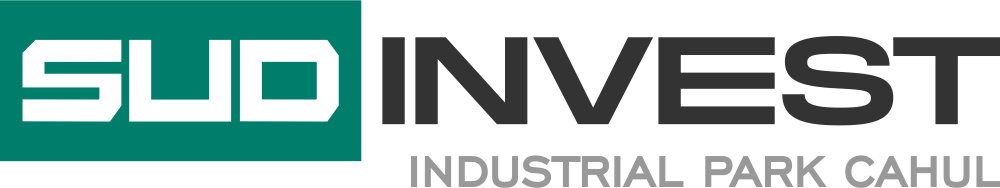 Кому: Управляющая компания SRL SUD-INVEST COMPANYмун. Кагул, ул. Штефан чел Маре, 102Администратор, Сусану ДумитруВниманию АдминистратораВ отношении: Интерес к организации производственной деятельности в Индустриальном парке СУДИНВЕСТ Кагул.ПИСЬМО ЗАИНТЕРЕСОВАННОСТИНастоящим мы выражаем нашу заинтересованность в осуществлении производства и услуг в Кагульский индустриальный парк СУДИНВЕСТ.Для этого мы предоставим вам следующую предварительную информацию:Имя /Фамилия  ____________________________Должность _______________________________________Подпись уполномоченного лица _________________________М.П.1Название организации:2Город / адрес:3Законный представитель:4Телефон:5 Электронный адрес:6Веб страница:7Контактное лицо:8Текущий профиль деятельности:9Оборот (последние 3 года):10Другие филиалы в R.M./U.E .:11Общее количество сотрудников:12Мы заинтересованы в работе в индустриальном парке СУДИНВЕСТ Кагул, начиная с число / месяц / год:13Описание деятельности:14Количество сотрудников:15Ориентировочная стоимость планируемых инвестиций (евро):16Специальные технологические процессы/высокие технологии: ДA НЕТ17Описать специальные технологические процессы / высокие технологии (если есть)18Общая необходимая площадь земельного участка (м2):19Строительная площадь (здание/производственный цех) (м2):20- Водопроводно-канализационная сеть (м3/мес.):21- Сеть природного газа (м3/мес.):22- Электричество (КВТ/ мес):23- Прочие необходимые услуги: Транспорт Сбор мусораДругое, укажите (транспортные услуги, строительство, монтаж, погрузка-разгрузка и др.)24Другая информация, которую заявитель считает необходимым указать: